                                                         27 сентября 2018 года27 сентября 2018 года состоялось очередное заседание Коллегии Территориального органа Федеральной службы государственной статистики по Республике Саха (Якутия) (Саха(Якутия)стата). В соответствии с повесткой на заседании было рассмотрено 2 вопроса. Начальник отдела статистики сельского хозяйства и окружающей природной среды К.И. Егорова выступила с докладом «Всероссийская сельскохозяйственная перепись 2016 года: основные итоги, сравнение с текущей статистикой». Докладчик привела сравнительный анализ итогов Всероссийской сельскохозяйственной переписи 2016 года с итогами аналогичного мероприятия 2006 года и объяснила причины произошедших изменений. В целом по Республике Саха Якутия отклонения данных итогов переписи 2016 года от данных текущей статистики в пределах допустимого.  По итогам обсуждения вопроса было принято решение о продолжении работы по пересчету динамических рядов за 2007-2017 годы от итогов ВСХП-2016, по выпуску официальных изданий окончательных итогов ВСХП-2016и и популяризации итогов ВСХП-2016.По второму вопросу «О мерах по подготовке административного здания Саха(Якутия)стата в осенне-зимний период на 2018-2019 гг.» начальник хозяйственного отдела Лыткин А.Г. проинформировал присутствующих о выполнении мероприятий по подготовке объектов Саха(Якутия)стата к эксплуатации в осенне-зимний период 2018-2019 гг.». 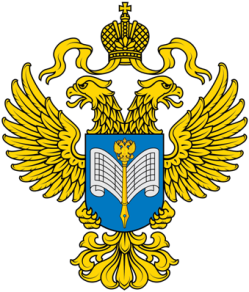 О проведении заседания Коллегии Территориального органаФедеральной службы государственной статистики по Республике Саха (Якутия)